Name ______________________                                                                   Grade 9 AMarks 10                                                                                                                 Time: 40 MinParallel lines are coplanar lines and that do not ________________  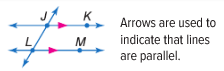 Not skew                     b) Intersect                    c) skew               d) None                         [          ]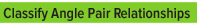 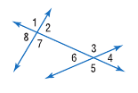 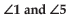 Alternate exterior angles    b)   Alternate interior angles   c) corresponding   d) None  [    ] 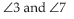 Corresponding          b) vertical angles   c) Alternate angles   d) none                          [         ]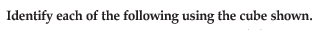 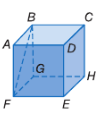 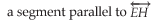          b)       c)  d)  None           [            ] 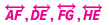 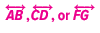 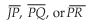 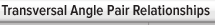 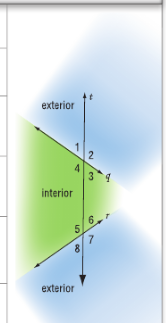 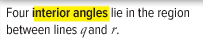     b)    c)      d) None             [        ].   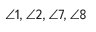 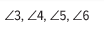 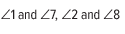 